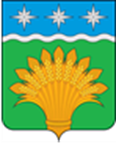 КЕМЕРОВСКАЯ ОБЛАСТЬ - КУЗБАСССовет народных депутатов Юргинского муниципального округа первого созывасорок первое заседаниеРЕШЕНИЕот 25 августа 2022 года № 199-НАО внесении изменений в решение Совета народных депутатов Юргинского муниципального округа от 26 декабря 2019 года № 8-НА «Об установлении на  территории Юргинского муниципального округа земельного налога»В соответствии с пунктом 2 статьи 394 Налогового кодекса Российской Федерации,  руководствуясь Указом Президента Российской Федерации от 02.03.2022 №83 «О мерах по обеспечению ускоренного развития отрасли информационных технологий в Российской Федерации», Федеральным  законом от 06.10.2003 №131-ФЗ «Об общих принципах организации местного самоуправления в Российской Федерации», Уставом Юргинского муниципального округа, Совет народных депутатов  Юргинского муниципального округа РЕШИЛ:1. Статью 5 «Налоговые льготы»  Положения о земельном налоге Юргинского муниципального округа утвержденное решением Совета народных депутатов Юргинского муниципального округа от 26.12.2019 № 8-НА «Об установлении на  территории Юргинского муниципального округа земельного налога» дополнить пунктом 5 следующего содержания:«5) Российские организации, которые осуществляют деятельность в области информационных технологий, разрабатывают и реализуют разработанные ими программы для ЭВМ, базы данных на материальном носителе или в форме электронного документа по каналам связи независимо от вида договора и (или) оказывают услуги (выполняют работы) по разработке, адаптации, модификации программ для ЭВМ, баз данных (программных средств и информационных продуктов вычислительной техники), устанавливают, тестируют и сопровождают программы для ЭВМ, базы данных, на период 2022-2025 годы, исчисленная  сумму налога уменьшается на 50%  в отношении земельных участков, находящихся в собственности. Налоговая льгота применяется при одновременном выполнении условий, установленных п.1.15 ст. 284 Налогового кодекса Российской Федерации».2.Настоящее решение действует на период основного решения Совета народных депутатов Юргинского муниципального округа от 26.12.2019 № 8-НА «Об установлении на  территории Юргинского муниципального округа земельного налога».3. Настоящее решение опубликовать в газете «Юргинские ведомости» и разместить в информационно-телекоммуникационной сети «Интернет» на официальном сайте администрации Юргинского муниципального округа.4. Настоящее решение вступает в силу не ранее чем по истечении одного месяца со дня его официального опубликования и распространяет свое действие на правоотношения, возникшие с 01.01.2022 г.5. Контроль за исполнением настоящего решения возложить на постоянную комиссию   Совета народных депутатов Юргинского муниципального округа первого созыва по бюджету, налогам, финансовой и экономической политике.Председатель Совета народных депутатов     Юргинского муниципального округаИ. Я. БережноваГлава Юргинского муниципального округа25 августа 2022 годаД. К. Дадашов